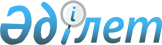 Көксу аудандық мәслихатының 2011 жылғы 20 желтоқсандағы "Көксу ауданының 2012-2014 жылдарға арналған аудандық бюджеті туралы" N 66-2 шешіміне өзгерістер енгізу туралы
					
			Күшін жойған
			
			
		
					Алматы облысы Көксу аудандық мәслихатының 2012 жылғы 12 сәуірдегі N 3-2 шешімі. Алматы облысының Әділет департаменті Көксу ауданының Әділет басқармасында 2012 жылы 19 сәуірде N 2-14-127 тіркелді. Күші жойылды - Алматы облысы Көксу аудандық мәслихатының 2013 жылғы 05 маусымдағы N 15-3 шешімімен      Ескерту. Күші жойылды - Алматы облысы Көксу аудандық мәслихатының 05.06.2013 N 15-3 шешімімен.      РҚАО ескертпесі.

      Мәтінде авторлық орфография және пунктуация сақталған.

      Қазақстан Республикасы 2008 жылдың 04 желтоқсандағы Бюджет Кодексінің 106-бабының 2-тармағының 4)-тармақшасына, 109-бабының 5-тармағына Қазақстан Республикасы 2001 жылдың 23 қаңтарындағы "Қазақстан Республикасындағы жергілікті мемлекеттік басқару және өзін-өзі басқару туралы" Заңының 6-бабы 1-тармағының 1)-тармақшасына сәйкес, Көксу ауданы мәслихаты ШЕШІМ ҚАБЫЛДАДЫ:



      1. Көксу ауданы мәслихатының 2011 жылғы 20 желтоқсандағы "Көксу ауданының 2012-2014 жылдарға арналған аудандық бюджеті туралы" N 66-2 шешіміне (2011 жылғы 23 желтоқсандағы нормативтік құқықтық актілерді мемлекеттік тіркеу Тізілімінде 2-14-119 нөмірімен енгізілген, 2012 жылдың 6 қаңтардағы N 1 (110) аудандық "Нұрлы Көксу" газетінде жарияланған), Көксу ауданы мәслихатының 2012 жылғы 17 ақпандағы "Көксу ауданы мәслихатының 2011 жылғы 20 желтоқсандағы "Көксу ауданының 2012-2014 жылдарға арналған аудандық бюджеті туралы" N 66-2 шешіміне өзгерістер енгізу туралы" N 2-1 шешіміне (2012 жылғы 22 ақпандағы нормативтік құқықтық актілерді мемлекеттік тіркеу Тізілімінде 2-14-123 нөмірімен енгізілген, 2012 жылдың 2 наурыздағы N 9 (118) аудандық "Нұрлы Көксу" газетінде жарияланған) келесі өзгерістер енгізілсін:



      1-тармақтағы жолдар бойынша:



      1) "кірістер" "3816769" саны "3880501" санына ауыстырылсын, оның ішінде:

      "трансферттердің түсімдері" "3717297" саны "3781029" санына ауыстырылсын, оның ішінде:

      "ағымдағы нысаналы трансферттер" "913566" саны "960035" санына ауыстырылсын;

      "нысаналы даму трансферттері" "942595" саны "959858" санына ауыстырылсын.



      2) "шығындар" "3847365" саны "3911099" санына ауыстырылсын.



      3) "таза бюджеттік кредит беру" "47626" саны "52480" санына ауыстырылсын;

      "бюджеттік кредиттер" "50967" саны "55821" санына ауыстырылсын.



      5) "бюджет тапшылығы" "-78222" саны "-83078" санына ауыстырылсын.



      6) "бюджет тапшылығын қаржыландыру" "78222" саны "83078" санына ауыстырылсын.



      2. Көрсетілген шешімнің 1-қосымшасы осы шешімнің 1-қосымшасына сәйкес жаңа редакцияда баяндалсын.



      3. Осы шешім 2012 жылғы 1 қаңтардан бастап қолданысқа енгізіледі.      Аудан мәслихаты

      сессиясының төрағасы                       Н. Сәрсеқұлов      Аудан мәслихатының

      хатшысы                                    Ә. Досымбеков      КЕЛІСІЛДІ:      Көксу ауданының экономика

      және бюджеттік жоспарлау

      бөлімінің бастығы                          Ә.Б.Әмірсейітова

      2012 жылғы 12 сәуір

Көксу ауданы мәслихатының

2012 жылғы 12 сәуірдегі

Көксу ауданы мәслихатының

2011 жылғы 20 желтоқсандағы

"Көксу ауданының 2012-2014 жылдарға

арналған аудандық бюджеті туралы"

N 66-2 шешіміне өзгерістер

енгізу туралы" N 3-2 шешіміне

1-қосымшаКөксу ауданы мәслихатының

2011 жылғы 20 желтоқсандағы

"Көксу ауданының 2012-2014

жылдарға арналған аудандық

бюджеті туралы" N 66-2

шешіміне бекітілген

1-қосымша 

Көксу ауданының 2012 жылға арналған аудандық бюджеті
					© 2012. Қазақстан Республикасы Әділет министрлігінің «Қазақстан Республикасының Заңнама және құқықтық ақпарат институты» ШЖҚ РМК
				СанатыСанатыСанатыСанатыСомасы

(мың теңге)СыныпСыныпСыныпСомасы

(мың теңге)Iшкi сыныпIшкi сыныпСомасы

(мың теңге)АтауыСомасы

(мың теңге)I.Кірістер38805011Салықтық түсімдер8481804Меншікке салынатын салықтар742211Мүлікке салынатын салықтар236213Жер салығы60004Көлік құралдарына салынатын салық401005Бірыңғай жер салығы450005Тауарларға, жұмыстарға және қызметтерге

салынатын ішкі салықтар67252Акциздер16003Табиғи және басқа ресурстарды пайдаланғаны

үшін түсетін түсімдер2004Кәсiпкерлiк және кәсiби қызметтi жүргiзгенi

үшiн алынатын алымдар46955Ойын бизнесіне салық23008Заңдық мәнді іс-әрекеттерді жасағаны және

(немесе) оған уәкілеттігі бар мемлекеттік

органдар немесе лауазымды адамдар құжаттар

бергені үшін алынатын міндетті төлемдер38721Мемлекеттік баж38722Салықтық емес түсiмдер1090401Мемлекеттік меншiктен түсетiн кірістер19443Мемлекет меншігіндегі акциялардың мемлекеттік

пакеттеріне дивидендтер95Мемлекет меншігіндегі мүлікті жалға беруден

түсетін кірістер193504Мемлекеттік бюджеттен қаржыландырылатын,

сондай-ақ Қазақстан Республикасы Ұлттық

Банкінің бюджетінен (шығыстар сметасынан)

ұсталатын және қаржыландырылатын мемлекеттік

мекемелер салатын айыппұлдар, өсімпұлдар,

санкциялар, өндіріп алулар87601Мұнай секторы ұйымдарынан түсетін түсімдерді

қоспағанда, мемлекеттік бюджеттен

қаржыландырылатын, сондай-ақ Қазақстан

Республикасы Ұлттық Банкінің бюджетінен

(шығыстар сметасынан) ұсталатын және

қаржыландырылатын мемлекеттік мекемелер

салатын айыппұлдар, өсімпұлдар, санкциялар,

өндіріп алулар876006Басқа да салықтық емес түсімдер2001Басқа да салықтық емес түсімдер2003Негiзгi капиталды сатудан түсетiн түсiмдер375003Жерді және материалдық емес активтерді сату37501Жерді сату30002Материалдық емес активтерді сату7504Трансферттердің түсімдері378102902Мемлекеттiк басқарудың жоғары тұрған

органдарынан түсетiн трансферттер37810292Облыстық бюджеттен түсетiн трансферттер3781029Функционалдық топФункционалдық топФункционалдық топФункционалдық топФункционалдық топСомасы

(мың

теңге)Кіші функцияКіші функцияКіші функцияКіші функцияСомасы

(мың

теңге)Бюджеттік бағдарламалардың әкімшісіБюджеттік бағдарламалардың әкімшісіБюджеттік бағдарламалардың әкімшісіСомасы

(мың

теңге)БағдарламаБағдарламаСомасы

(мың

теңге)АтауыСомасы

(мың

теңге)II. Шығындар391109901Жалпы сипаттағы мемлекеттік қызметтер1920781Мемлекеттiк басқарудың жалпы функцияларын

орындайтын өкiлдiк, атқарушы және басқа

органдар172334112Аудан (облыстық маңызы бар қала)

мәслихатының аппараты16567001Аудан (облыстық маңызы бар қала)

мәслихатының қызметін қамтамасыз ету

жөніндегі қызметтер11307003Мемлекеттік органның күрделі шығыстары5260122Аудан (облыстық маңызы бар қала) әкiмінің

аппараты53696001Аудан (облыстық маңызы бар қала) әкімінің

қызметін қамтамасыз ету жөніндегі

қызметтер51430003Мемлекеттік органның күрделі шығыстары2266123Қаладағы аудан, аудандық маңызы бар қала,

кент, ауыл (село), ауылдық (селолық)

округ әкімінің аппараты102071001Қаладағы аудан, аудандық маңызы бар

қаланың, кент, ауыл (село), ауылдық

(селолық) округ әкімінің қызметін

қамтамасыз ету жөніндегі қызметтер100871022Мемлекеттік органның күрделі шығыстары12002Қаржылық қызмет9653452Ауданның (облыстық маңызы бар қаланың)

қаржы бөлімі9653001Ауданның (облыстық маңызы бар қаланың)

бюджетін орындау және ауданның (облыстық

маңызы бар қаланың) коммуналдық меншігін

басқару саласындағы мемлекеттік саясатты

іске асыру жөніндегі қызметтер9035003Салық салу мақсатында мүлікті бағалауды

жүргізу443010Жекешелендіру, коммуналдық меншікті

басқару, жекешелендіруден кейінгі қызмет

және осыған байланысты дауларды реттеу75018Мемлекеттік органның күрделі шығыстары1005Жоспарлау және статистикалық қызмет10091453Ауданның (облыстық маңызы бар қаланың)

экономика және бюджеттік жоспарлау бөлімі10091001Экономикалық саясатты, мемлекеттік

жоспарлау жүйесін қалыптастыру мен дамыту

және ауданды (облыстық маңызы бар қаланы)

басқару саласындағы мемлекеттік саясатты

іске асыру жөніндегі қызметтер1009102Қорғаныс379201Әскери мұқтаждықтар3163122Аудан (облыстық маңызы бар қала) әкімінің

аппараты3163005Жалпыға бірдей әскери міндетті атқару

шеңберіндегі іс-шаралар31632Төтенше жағдайлар жөніндегі жұмыстарды

ұйымдастыру 34757122Аудан (облыстық маңызы бар қала) әкімінің

аппараты34757006Аудан (облыстық маңызы бар қала)

ауқымындағы төтенше жағдайлардың алдын

алу және оларды жою34510007Аудандық ( қалалық) ауқымдағы дала

өрттерінің, сондай-ақ мемлекеттік өртке

қарсы қызмет органдары құрылмаған елді

мекендерде өрттердің алдын алу және

оларды сөндіру жөніндегі іс-шаралар24703Қоғамдық тәртіп, қауіпсіздік, құқықтық,

сот, қылмыстық-атқару қызметі15001Құқық қорғау қызметі1500458Ауданның (облыстық маңызы бар қаланың)

тұрғын үй-коммуналдық шаруашылығы,

жолаушылар көлігі және автомобиль

жолдары бөлімі1500021Елді мекендерде жол қозғалысы

қауіпсіздігін қамтамасыз ету150004Бiлiм беру21560911Мектепке дейінгі тәрбиелеу және оқыту316837471Ауданның (облыстық маңызы бар қаланың)

білім, дене шынықтыру және спорт бөлімі316837003Мектепке дейінгі тәрбиелеу мен оқытуды

қамтамасыз ету316402025Республикалық бюджеттен берілетін

нысаналы трансферттер есебінен мектепке

дейінгі ұйымдардың тәрбиешілеріне

біліктілік санаты үшін қосымша ақының

мөлшерін ұлғайту4352Бастауыш, негізгі орта және жалпы орта

білім беру1601013123Қаладағы аудан, аудандық маңызы бар қала,

кент, ауыл (село), ауылдық (селолық)

округ әкімінің аппараты677005Ауылдық (селолық) жерлерде балаларды

мектепке дейін тегін алып баруды және

кері алып келуді ұйымдастыру677471Ауданның (облыстық маңызы бар қаланың)

білім, дене шынықтыру және спорт бөлімі1600336004Жалпы білім беру1545380005Балалар мен жеткіншектерге қосымша білім

беру34470063Республикалық бюджеттен берілетін

нысаналы трансферттер есебінен "Назарбаев

Зияткерлік мектептері" ДБҰ-ның оқу

бағдарламалары бойынша біліктілікті

арттырудан өткен мұғалімдерге еңбекақыны

арттыру1104064Республикалық бюджеттен берілетін

трансферттер есебінен мектеп

мұғалімдеріне біліктілік санаты үшін

қосымша ақының мөлшерін ұлғайту193829Білім беру саласындағы өзге де қызметтер238241467Ауданның (облыстық маңызы бар қаланың)

құрылыс бөлімі200000037Білім беру объектілерін салу және

реконструкциялау200000471Ауданның (облыстық маңызы бар қаланың)

білім, дене шынықтыру және спорт бөлімі38241008Ауданның (облыстық маңызы бар қаланың)

мемлекеттік білім беру мекемелерінде

білім беру жүйесін ақпараттандыру9446009Ауданның (облыстық маңызы бар қаланың)

мемлекеттік білім беру мекемелері үшін

оқулықтар мен оқу-әдістемелік кешендерді

сатып алу және жеткізу15515010Аудандық (қалалық) ауқымдағы мектеп

олимпиадаларын және мектептен тыс

іс-шараларды өткізу1526020Республикалық бюджеттен берілетін

трансферттер есебінен жетім баланы

(жетім балаларды) және ата-аналарының

қамқорынсыз қалған баланы (балаларды)

күтіп ұстауға асыраушыларына ай сайынғы

ақшалай қаражат төлемдері6491023Республикалық бюджеттен берілетін

трансферттер есебінен үйде оқытылатын

мүгедек балаларды жабдықпен,

бағдарламалық қамтыммен қамтамасыз ету526306Әлеуметтік көмек және әлеуметтік

қамтамасыз ету1627322Әлеуметтiк көмек150167451Ауданның (облыстық маңызы бар қаланың)

жұмыспен қамту және әлеуметтік

бағдарламалар бөлімі150167002Еңбекпен қамту бағдарламасы24980004Ауылдық жерлерде тұратын денсаулық

сақтау, білім беру, әлеуметтік қамтамасыз

ету, мәдениет және спорт мамандарына отын

сатып алуға Қазақстан Республикасының

заңнамасына сәйкес әлеуметтік көмек

көрсету12159005Мемлекеттік атаулы әлеуметтік көмек4444006Тұрғын үй көмегін көрсету18451007Жергілікті өкілетті органдардың шешімі

бойынша мұқтаж азаматтардың жекелеген

топтарына әлеуметтік көмек10163010Үйден тәрбиеленіп оқытылатын мүгедек

балаларды материалдық қамтамасыз ету3301014Мұқтаж азаматтарға үйде әлеуметтік көмек

көрсету2110001618 жасқа дейінгі балаларға мемлекеттік

жәрдемақылар39196017Мүгедектерді оңалту жеке бағдарламасына

сәйкес, мұқтаж мүгедектерді міндетті

гигиеналық құралдарымен және ымдау тілі

мамандарының қызмет көрсетуін, жеке

көмекшілермен қамтамасыз ету3914023Жұмыспен қамту орталықтарының қызметін

қамтамасыз ету124599Әлеуметтiк көмек және әлеуметтiк

қамтамасыз ету салаларындағы өзге де

қызметтер12565451Ауданның (облыстық маңызы бар қаланың)

жұмыспен қамту және әлеуметтік

бағдарламалар бөлімі12565001Жергілікті деңгейде жұмыспен қамтуды

қамтамасыз ету және халық үшін әлеуметтік

бағдарламаларды іске асыру саласындағы

мемлекеттік саясатты іске асыру жөніндегі

қызметтер11254011Жәрдемақыларды және басқа да әлеуметтік

төлемдерді есептеу, төлеу мен жеткізу

бойынша қызметтерге ақы төлеу131107Тұрғын үй-коммуналдық шаруашылық9236201Тұрғын үй шаруашылығы207220458Ауданның (облыстық маңызы бар қаланың)

тұрғын үй-коммуналдық шаруашылығы,

жолаушылар көлігі және автомобиль

жолдары бөлімі66781002Мемлекеттiк қажеттiлiктер үшiн жер

учаскелерiн алып қою, соның iшiнде сатып

алу жолымен алып қою және осыған

байланысты жылжымайтын мүлiктi иелiктен

шығару18924031Кондоминиум объектілеріне техникалық

паспорттар дайындау6000041Жұмыспен қамту-2020 бағдарламасы бойынша

ауылдық елді мекендерді дамыту шеңберінде

объектілерді жөндеу және аббаттандыру41857467Ауданның (облыстық маңызы бар қаланың)

құрылыс бөлімі135847003Мемлекеттік коммуналдық тұрғын үй қорының

тұрғын үйін жобалау, салу және (немесе)

сатып алу91665004Инженерлік коммуникациялық инфрақұрылымды

жобалау, дамыту, жайластыру және (немесе)

сатып алу44182479Тұрғын үй инспекциясы бөлімі4592001Жергілікті деңгейде тұрғын үй қоры

саласындағы мемлекеттік саясатты іске

асыру жөніндегі қызметтер4006005Мемлекеттік органның күрделі шығыстары5862Коммуналдық шаруашылық643472458Ауданның (облыстық маңызы бар қаланың)

тұрғын үй-коммуналдық шаруашылығы,

жолаушылар көлігі және автомобиль

жолдары бөлімі643472012Сумен жабдықтау және су бұру жүйесінің

жұмыс істеуі 19461028Коммуналдық шаруашылықты дамыту355784029Сумен жабдықтау жүйесін дамыту2682273Елді мекендерді аббаттандыру72928458Ауданның (облыстық маңызы бар қаланың)

тұрғын үй-коммуналдық шаруашылығы,

жолаушылар көлігі және автомобиль

жолдары бөлімі72928015Елді мекендердің көшелерін жарықтандыру12061016Елді мекендердің санитариясын қамтамасыз

ету5797018Елді мекендерді абаттандыру және

көгалдандыру5507008Мәдениет, спорт, туризм және ақпараттық

кеңістік1748921Мәдениет саласындағы қызмет140577455Ауданның (облыстық маңызы бар қаланың)

мәдениет және тілдерді дамыту бөлімі140577003Мәдени - демалыс жұмысын қолдау1405772Спорт3183471Ауданның (облыстық маңызы бар қаланың)

білім, дене шынықтыру және спорт бөлімі3183014Аудандық (облыстық маңызы бар қалалық)

деңгейде спорттық жарыстар өткізу847015 Әртүрлі спорт түрлері бойынша аудан

(облыстық маңызы бар қала) құрама

командаларының мүшелерін дайындау және

олардың облыстық спорт жарыстарына

қатысуы23363Ақпараттық кеңiстiк20656455Ауданның (облыстық маңызы бар қаланың)

мәдениет және тілдерді дамыту бөлімі19405006Аудандық (қалалық) кітапханалардың жұмыс

істеуі18688007Мемлекеттік тілді және Қазақстан

халықтарының басқа да тілдерін дамыту717456Ауданның (облыстық маңызы бар қаланың)

ішкі саясат бөлімі1251002Газеттер мен журналдар арқылы мемлекеттік

ақпараттық саясат жүргізу жөніндегі

қызметтер12519Мәдениет, спорт, туризм және ақпараттық

кеңістікті ұйымдастыру жөніндегі өзге де

қызметтер10476455Ауданның (облыстық маңызы бар қаланың)

мәдениет және тілдерді дамыту бөлімі4786001Жергілікті деңгейде тілдерді және

мәдениетті дамыту саласындағы мемлекеттік

саясатты іске асыру жөніндегі қызметтер4786456Ауданның (облыстық маңызы бар қаланың)

ішкі саясат бөлімі5690001Жергілікті деңгейде ақпарат,

мемлекеттілікті нығайту және азаматтардың

әлеуметтік сенімділігін қалыптастыру

саласында мемлекеттік саясатты іске

асыру жөніндегі қызметтер5354003Жастар саясаты саласында іс-шараларды

іске асыру33610Ауыл, су, орман, балық шаруашылығы,

ерекше қорғалатын табиғи аумақтар,

қоршаған ортаны және жануарлар дүниесін

қорғау, жер қатынастары1299371Ауыл шаруашылығы27010453Ауданның (облыстық маңызы бар қаланың)

экономика және бюджеттік жоспарлау бөлімі8727099Мамандардың әлеуметтік көмек көрсетуі

жөніндегі шараларды іске асыру8727462Ауданның (облыстық маңызы бар қаланың)

ауыл шаруашылығы бөлімі7022001Жергілікті деңгейде ауыл шаруашылығы

саласындағы мемлекеттік саясатты іске

асыру жөніндегі қызметтер7022473Ауданның (облыстық маңызы бар қаланың)

ветеринария бөлімі11261001Жергілікті деңгейде ветеринария

саласындағы мемлекеттік саясатты іске

асыру жөніндегі қызметтер6342003Мемлекеттік органның күрделі шығыстары1850007Қаңғыбас иттер мен мысықтарды аулауды

және жоюды ұйымдастыру650008Алып қойылатын және жойылатын ауру

жануарлардың, жануарлардан алынатын

өнімдер мен шикізаттың құнын иелеріне

өтеу700009Жануарлардың энзоотиялық аурулары бойынша

ветеринариялық іс-шараларды жүргізу17196Жер қатынастары33432463Ауданның (облыстық маңызы бар қаланың)

жер қатынастары бөлімі33432001Аудан (облыстық маңызы бар қала)

аумағында жер қатынастарын реттеу

саласындағы мемлекеттік саясатты іске

асыру жөніндегі қызметтер5839006Аудандық маңызы бар қалалардың,

кенттердің, ауылдардың (селолардың),

ауылдық (селолық) округтердің шекарасын

белгілеу кезінде жүргізілетін жерге

орналастыру275939Ауыл, су, орман, балық шаруашылығы және

қоршаған ортаны қорғау мен жер

қатынастары саласындағы өзге де қызметтер69495473Ауданның (облыстық маңызы бар қаланың)

ветеринария бөлімі69495011Эпизоотияға қарсы іс-шаралар жүргізу6949511Өнеркәсіп, сәулет, қала құрылысы және

құрылыс қызметі130022Сәулет, қала құрылысы және құрылыс

қызметі13002467Ауданның (облыстық маңызы бар қаланың)

құрылыс бөлімі5717001Жергілікті деңгейде құрылыс саласындағы

мемлекеттік саясатты іске асыру жөніндегі

қызметтер5698017Мемлекеттік органның күрделі шығыстары19468Ауданның (облыстық маңызы бар қаланың)

сәулет және қала құрылысы бөлімі7285001Жергілікті деңгейде сәулет және қала

құрылысы саласындағы мемлекеттік саясатты

іске асыру жөніндегі қызметтер5765004Мемлекеттік органның күрделі шығыстары152012Көлік және коммуникация694501Автомобиль көлігі69450458Ауданның (облыстық маңызы бар қаланың)

тұрғын үй-коммуналдық шаруашылығы,

жолаушылар көлігі және автомобиль

жолдары бөлімі69450023Автомобиль жолдарының жұмыс істеуін

қамтамасыз ету6945013Өзгелер365283Кәсiпкерлiк қызметтi қолдау және

бәсекелестікті қорғау4608469Ауданның (облыстық маңызы бар қаланың)

кәсіпкерлік бөлімі4608001Жергілікті деңгейде кәсіпкерлік пен

өнеркәсіпті дамыту саласындағы

мемлекеттік саясатты іске асыру

жөніндегі қызметтер4258004Мемлекеттік органның күрделі шығыстары3509Өзгелер31920452Ауданның (облыстық маңызы бар қаланың)

қаржы бөлімі1436012Ауданның (облыстық маңызы бар қаланың)

жергілікті атқарушы органының резерві1436453Ауданның (облыстық маңызы бар қаланың)

экономика және бюджеттік жоспарлау бөлімі1800003Жергілікті бюджеттік инвестициялық

жобалардың және концессиялық жобалардың

техникалық-экономикалық негіздемелерін

әзірлеу және оған сараптама жүргізу1800458Ауданның (облыстық маңызы бар қаланың)

тұрғын үй-коммуналдық шаруашылығы,

жолаушылар көлігі және автомобиль

жолдары бөлімі10522001Жергілікті деңгейде тұрғын үй-коммуналдық

шаруашылығы, жолаушылар көлігі және

автомобиль жолдары саласындағы

мемлекеттік саясатты іске асыру

жөніндегі қызметтер5322040Республикалық бюджеттен нысаналы

трансферттер ретінде "Өңірлерді дамыту"

бағдарламасы шеңберінде өңірлердің

экономикалық дамуына жәрдемдесу жөніндегі

шараларды іске асыруда ауылдық (селолық)

округтарды жайластыру мәселелерін шешу

үшін іс-шараларды іске асыру5200471Ауданның (облыстық маңызы бар қаланың)

білім, дене шынықтыру және спорт бөлімі18162001Білім, дене шынықтыру және спорт бөлімі

қызметін қамтамасыз ету1816214Борышқа қызмет көрсету21Борышқа қызмет көрсету2452Ауданның (облыстық маңызы бар қаланың)

қаржы бөлімі2013Жергілікті атқарушы органдардың облыстық

бюджеттен қарыздар бойынша сыйақылар мен

өзге де төлемдерді төлеу бойынша борышына

қызмет көрсету215Трансферттер133471Трансферттер13347452Ауданның (облыстық маңызы бар қаланың)

қаржы бөлімі13347006Пайдаланылмаған (толық пайдаланылмаған)

нысаналы трансферттерді қайтару13347III.Таза бюджеттік кредит беру52480Бюджеттік кредиттер5582110Ауыл, су, орман, балық шаруашылығы,

ерекше қорғалатын табиғи аумақтар,

қоршаған ортаны және жануарлар дүниесін

қорғау, жер қатынастары558211Ауыл шаруашылығы55821453Ауданның (облыстық маңызы бар қаланың)

экономика және бюджеттік жоспарлау бөлімі55821006Мамандарды әлеуметтік қолдау шараларын

іске асыру үшін бюджеттік кредиттер55821СанатыСанатыСанатыСанатыСомасы

(мың

теңге)СыныпСыныпСыныпСомасы

(мың

теңге)Iшкi сыныпIшкi сыныпСомасы

(мың

теңге)АтауыСомасы

(мың

теңге)Бюджеттік кредиттерді өтеу33415Бюджеттік кредиттерді өтеу334101Бюджеттік кредиттерді өтеу33411Мемлекеттік бюджеттен берілген бюджеттік

кредиттерді өтеу3341СанатыСанатыСанатыСанатыСомасы

(мың

теңге)СыныпСыныпСыныпСомасы

(мың

теңге)Iшкi сыныпIшкi сыныпСомасы

(мың

теңге)АтауыСомасы

(мың

теңге)V.Бюджет тапшылығы (профициті)-83078VI.Бюджет тапшылығын қаржыландыру (профицитін

пайдалану)830787
Қарыздар түсімі5582101Мемлекеттік ішкі қарыздар558212Қарыз алу келісім шарттары558218Бюджет қаражаттарының пайдаланылатын

қалдықтары3060201Бюджет қаражаты қалдықтары306021Бюджет қаражатының бос қалдықтары30602Функционалдық топФункционалдық топФункционалдық топФункционалдық топФункционалдық топСомасы

(мың

теңге)Кіші функцияКіші функцияКіші функцияКіші функцияСомасы

(мың

теңге)Бюджеттік бағдарламалардың әкімшісіБюджеттік бағдарламалардың әкімшісіБюджеттік бағдарламалардың әкімшісіСомасы

(мың

теңге)БағдарламаБағдарламаСомасы

(мың

теңге)АтауыСомасы

(мың

теңге)Қарыздарды өтеу334516Қарыздарды өтеу33451Қарыздарды өтеу3345452Ауданның (облыстық маңызы бар қаланың)

қаржы бөлімі3345008Жергілікті атқарушы органның жоғары

тұрған бюджет алдындағы борышын өтеу3341021Жергілікті бюджеттен берілген

пайдаланылмаған бюджеттік кредиттерді

қайтару4